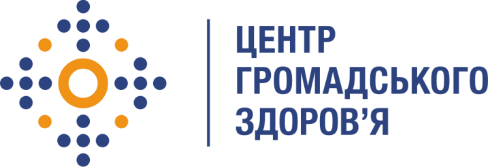 Державна установа 
«Центр громадського здоров’я Міністерства охорони здоров’я України» оголошує конкурс на посаду Консультанта з питань взаємодії з органами виконавчої влади та аналізу законодавства Європейського Союзу в сфері обігу наркотичних речовинв рамках проекту Глобального фонду «Механізм реагування на COVID-19 в Україні»Назва позиції: Консультант з питань взаємодії з органами виконавчої влади та аналізу законодавства Європейського Союзу в сфері обігу наркотичних засобівРівень зайнятості: частковаПеріод виконання робіт: січень-червень 2024 року
Інформація щодо установи:Державна установа «Центр громадського здоров’я Міністерства охорони здоров’я України» (ЦГЗ) — санітарно-профілактичний заклад охорони здоров’я, головними завданнями якого є діяльність у галузі громадського здоров’я і забезпечення потреб населення шляхом здійснення епідеміологічного нагляду, виконання повноважень щодо захисту населення від інфекційних та неінфекційних захворювань, лабораторної діяльності, біологічної безпеки та біологічного захисту. ЦГЗ виконує функції головної установи Міністерства охорони здоров’я України у галузі громадського здоров’я та протидії небезпечним, особливо небезпечним, інфекційним та неінфекційним захворюванням, біологічного захисту та біологічної безпеки, імунопрофілактики, лабораторної діагностики інфекційних недуг, гігієнічних та мікробіологічних аспектів здоров’я людини, пов’язаних із довкіллям, національного координатора Міжнародних медико-санітарних правил, координації реагування на надзвичайні ситуації у секторі громадського здоров’я.Завдання:Регулярна взаємодія з представниками органів виконавчої влади в частині опрацювання документів у сфері обігу наркотичних засобів, зокрема за напрямами: ЗПТ,  відпуск наркотичних лікарських засобів з аптечних та ЛПЗ, формування обсягів квот, виробництво, виготовлення, зберігання, ввезення на територію України та вивезення з території України наркотичних засобів і психотропних речовин;Супровід  розробки та погодження із заінтересованими сторонами нормативно-правових актів, зокрема: за напрямом ЗПТ та розладів пов’язаних із вживанням психоактивних речовин: медико-технологічні документи з Стандартизації медичної допомоги, накази, які регулюють надання медичних послуг та обіг наркотичних лікарських засобів відповідно до визначених пріоритетних напрямів оновлення законодавства; внесення змін до Постанови КМУ від  10 липня 2019 року№ 689;  Проекту Стратегії щодо наркополітики та операційного трирічного плану заходів;Спільного наказу МОЗ, МВС та щодо «Про затвердження Порядку взаємодії закладів охорони здоров’я, територіальних (відокремлених) підрозділів та ізоляторів тимчасового тримання Національної поліції України, Національної гвардії України, територіальних організацій і установ, діяльність яких скеровується Міністерством юстиції України, з питань забезпечення проведення замісної підтримувальної терапії осіб із психічними та поведінковими розладами внаслідок вживання опіоїдів;Організація аналізу та пошук матеріалів з кращого міжнародного досвіду у сфері обігу наркотичних засобів, з метою їх використання при розробці/удосконаленні законодавства та інших нормативно-правових актів за напрямами ЗПТ, відпуску наркотичних лікарських засобів з аптечних та ЛПЗ, моніторингу ситуації пов’язаної з наркотиками та алкоголем;Пошук матеріалів з метою адаптації законодавства України у сфері обігу наркотичних засобів до законодавства Європейського Союзу;Проведення порівняльного аналізу національного законодавства з законодавством країн ЄС в сфері обігу наркотичних засобів;Участь у забезпеченні технічного супроводу при проведенні нарад, засідань міжвідомчих робочих груп, робочих зустрічей з представниками органів влади.Вимоги до професійної компетентності:повна вища освіта досвід  діяльності в сфері організації взаємодії з органами виконавчої влади знання процедури реєстрації правових актів досвід роботи з нормативними документами відмінний рівень роботи з комп’ютером, знання MS Word, MS Excel, MS PowerPoint.навички обробки даних, візуалізації та опису результатів дослідженьБуде перевагою:знання законодавства в сфері обігу наркотичних засобів Резюме мають бути надіслані електронною поштою на електронну адресу: vacancies@phc.org.ua В темі листа, будь ласка, зазначте: «49-2024 – Консультант з питань взаємодії з органами виконавчої влади та аналізу законодавства Європейського Союзу в сфері обігу наркотичних засобів»Термін подання документів – до 19 січня 2024 року, реєстрація документів 
завершується о 18:00.За результатами відбору резюме успішні кандидати будуть запрошені до участі у співбесіді. У зв’язку з великою кількістю заявок, ми будемо контактувати лише з кандидатами, запрошеними на співбесіду. Умови завдання та контракту можуть бути докладніше обговорені під час співбесіди.Державна установа «Центр громадського здоров’я Міністерства охорони здоров’я України» залишає за собою право повторно розмістити оголошення про конкурс, скасувати конкурс, запропонувати договір з іншою тривалістю.